1.2.21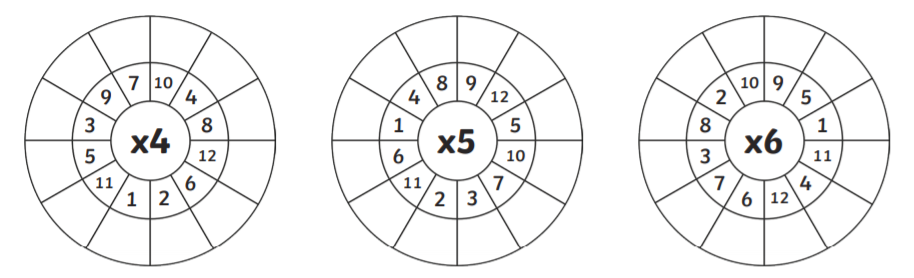 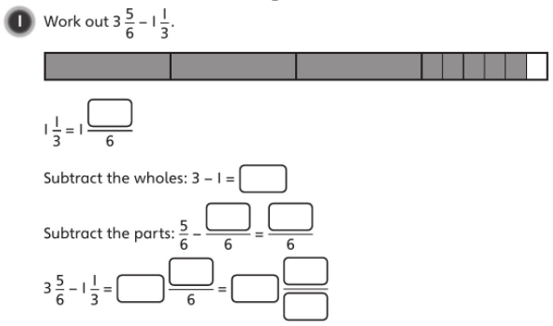 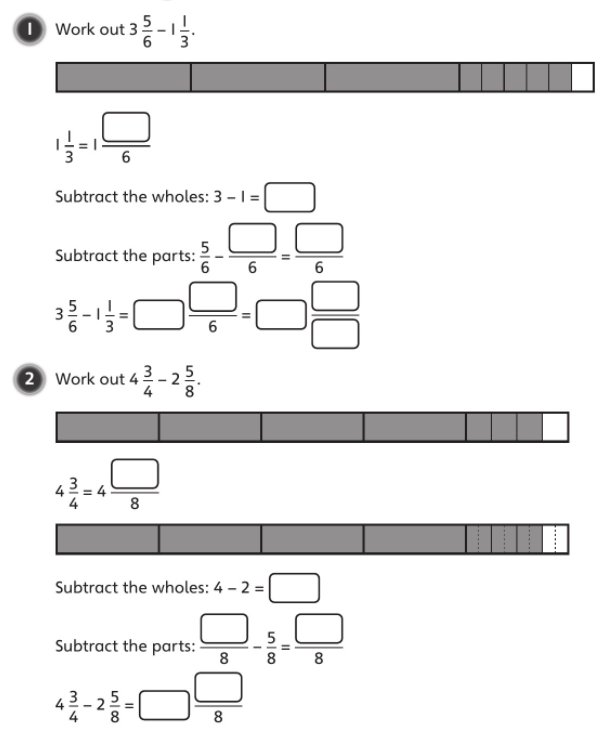 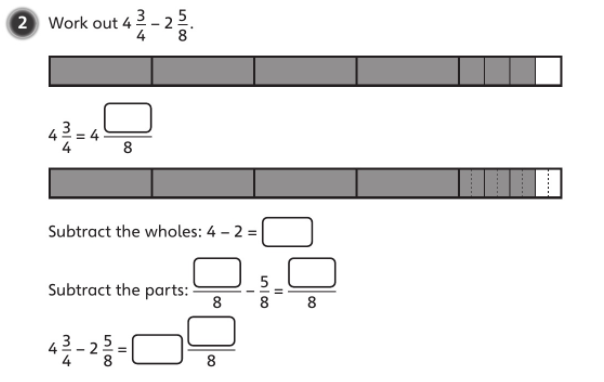 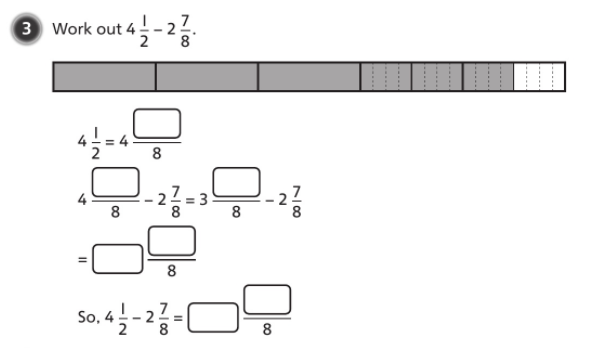 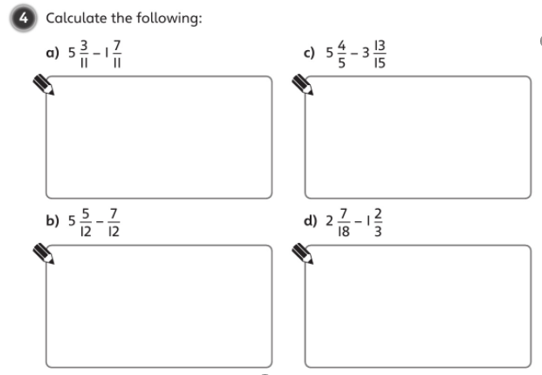 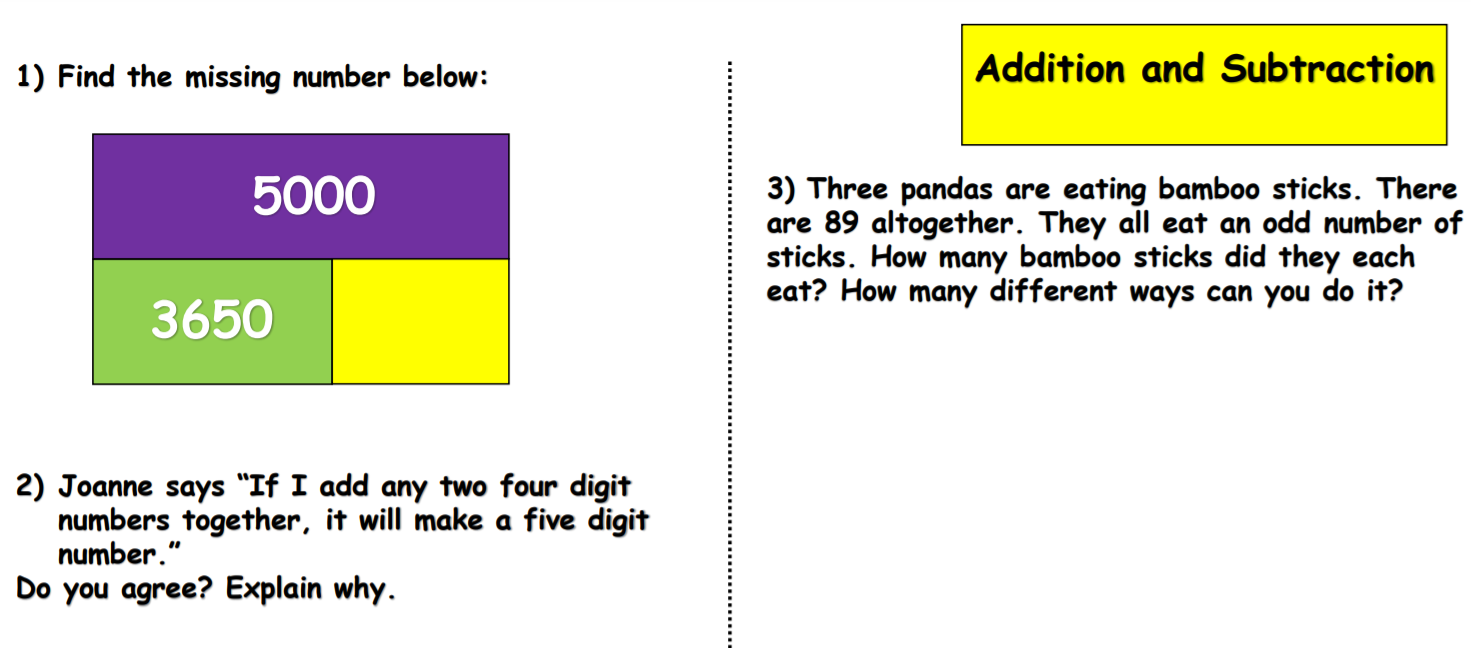 